Уважаемые родители, задумайтесь! По данным Всемирной Организации Здравоохранения (ВОЗ):  «Ежедневно во всем мире жизнь более 2000 семей омрачается из-за гибели ребенка по причине неумышленной травмы или «несчастного случая», которые можно было бы предотвратить...».  «Ежегодно по этой причине погибает более 1 ООО ООО детей и молодых людей моложе 18 лет. Это означает, что каждый час ежедневно гибнет более 100 детей...» Более 3 млн. детских травм регистрируют ежегодно медицинские учреждения России. Таким образом, в больницы в связи с травмами обращается каждый восьмой ребенок в возрасте до 18 лет. Ожоги - к сожалению, очень распространенная травма у детей. • держите детей подальше от горячей плиты, пищи и утюга; • устанавливайте на плиты кастрюли и сковородки ручками вовнутрь плиты так, чтобы дети не могли опрокинуть на себя горячую пишу. По возможности блокируйте регуляторы газовых горелок; • держите детей подальше от открытого огня, пламени свечи, костров, взрывов петард; • убирайте в абсолютно недоступные для детей места легковоспламеняющиеся жидкости, а также спички, свечи, зажигалки, бенгальские огни, петарды;• причиной ожога ребенка может быть горячая жидкость (в том числе еда), которую взрослые беззаботно оставляют на краю плиты, стола или ставят на пол; лучше со стола, на котором стоит горячая пища, убрать длинные скатерти - ребенок может дернуть за их край и опрокинуть пищу на себя; • возможны ожоги во время купания ребенка, когда его опускают в ванну или начинают подмывать из крана, не проверив температуру воды; • маленький ребенок может обжечься и при использовании грелки, если  температура воды в ней превышает 40°С; • оберегайте ребенка от солнечных ожогов, солнечного и теплового «удара».Кататравма (падение с высоты) - в 20% случаев страдают дети до 5 лет - нередкая причина тяжелейших травм, приводящих к инвалидизации или смерти. ДЕТИ НЕ УМЕЮТ ЛЕТАТЬ!• не разрешаете детям «лазить» в опасных местах (лестничные пролеты, крыши, гаражи, стройки и др.); • устанавливаете надежные ограждения, решетки на ступеньках, лестничных пролетах, окнах и балконах. Помните - противомоскитная сетка не спасет в этой ситуации и может только создавать ложное чувство безопасности; • открывающиеся окна и балконы должны быть абсолютно недоступны детям; • не ставьте около открытого окна стульев и табуреток - с них ребенок может забраться на подоконник.Удушье (асфиксия)• 25 % всех случаев асфиксий бывает у детей в возрасте до года из-за беспечности взрослых: аспирация пищей (вдыхание остатков пищи), прижатие грудного ребенка к телу взрослого во время сна в одной постели, закрытие дыхательных отверстий мягкими игрушками и др.; • маленьким детям нельзя давать еду с маленькими косточками или семечками; • во время еды нельзя отвлекать ребенка - смешить, играть и др.Не забывайте: «Когда я ем, я глух и нем»• нужно следить за ребенком во время еды. Кашель, шумное частое дыхание или невозможность издавать звуки - это признаки проблем с дыханием и, возможно, удушья, которое может привести к смерти.Отравления • чаще всего дети отравляются лекарствами из домашней аптечки - 60% всех случаев отравлений; • лекарства, предназначенные для взрослых, могут оказаться смертельными для детей. Медикаменты ребенку нужно давать только по назначению врача и ни в коем случае не давать ему лекарства, предназначенные для взрослых или детей другого возраста. Хранить медикаменты необходимо в местах совершенно недоступных для детей; •отбеливатели, яды для крыс и насекомых, керосин, кислоты и щелочные растворы, другие ядовитые вещества могут вызвать тяжелое отравление, поражение мозга, слепоту и смерть. Яды бывают опасны не только при заглатывании, но и при вдыхании, попадании на кожу, в глаза и даже на одежду; • ядовитые вещества, медикаменты, отбеливатели, кислоты и горючее ни в коем случае нельзя хранить в бутылках для пищевых продуктов - дети могут по ошибке выпить их. Такие вещества следует держать в плотно 4 закрытых маркированных контейнерах, в абсолютно недоступном для детей месте;• отравление угарным газом - крайне опасно для детей и сопровождается смертельным исходом в 80 - 85% случаев - неукоснительно соблюдайте правила противопожарной безопасности во всех местах пребывания детей, особенно там, где есть открытый огонь (печи, камины, и т.д.); • следите за ребенком при прогулках в лесу - ядовитые грибы и ягоды - возможная причина тяжелых отравлений;Поражения электрическим током • дети могут получить серьезные повреждения, воткнув пальцы или какие- либо предметы в электрические розетки - их необходимо закрывать специальными защитными накладками; • электрические провода (особенно обнаженные) должны быть недоступны детям.Порезы•разбитое стекло может стать причиной порезов, потери крови и заражения;•стеклянные бутылки нужно держать подальше от детей и младенцев; •нужно учить маленьких детей не прикасаться к разбитому стеклу, а старших осторожно обращаться с этими предметами;•ножи, лезвия и ножницы необходимо держать в недоступных для детей местах.При  подготовке памятки использовались материалы Министерства Здравоохранения Российской ФедерацииГосударственное  учреждение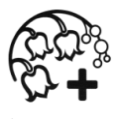                                     здравоохранения«Городская клиническая больница№ 2 г. Тулы имени Е. Г. Лазарева»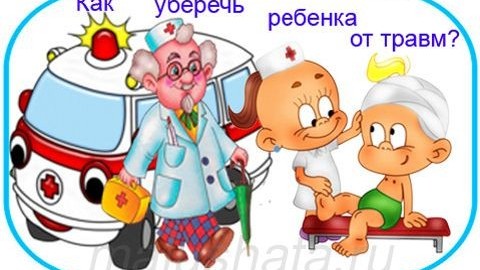 Памятка для родителей